РЕСПУБЛИКА ДАГЕСТАН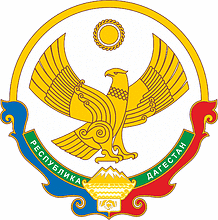 АДМИНИСТРАЦИЯ МУНИЦИПАЛЬНОГО РАЙОНА«БАБАЮРТОВСКИЙ РАЙОН»МКДОУ ДЕТСКИЙ САД «ДРУЖБА»Положение о порядке уведомления работодателя о случаях
склонения работника МКДОУ детский-сад "Дружба"
к совершению коррупционных правонарушений или о ставшей
известной работнику информации о случаях совершения
коррупционных правонарушенийНастоящее Положение определяет порядок уведомления работодателя о случаях склонения работника МКДОУ детский-сад "Дружба" (далее - Учреждение) к совершению коррупционных правонарушений или о ставшей известной работнику информации о случаях совершения коррупционных правонарушений.Уведомление работодателя о фактах обращения в целях склонения работников Учреждения к совершению коррупционных правонарушений (далее - уведомление) осуществляется письменно по форме согласно приложению № 1 к настоящему Положению путем передачи его уполномоченному работодателем должностному лицу Учреждения (далее - уполномоченное лицо) или направления такого уведомления по почте.Работник Учреждения обязан незамедлительно в день обращения уведомить работодателя обо всех случаях обращения к нему каких-либо лиц в целях склонения его к совершению коррупционных правонарушений.В случае нахождения работника Учреждения в командировке, в отпуске, вне места работы, он обязан уведомить работодателя незамедлительно в день прибытия к месту работы.Уведомление должно содержать следующие сведения:фамилию, имя, отчество, должность, место жительства и телефон лица, направившего уведомление;описание обстоятельств, при которых стало известно о случаях обращения к работнику Учреждения в связи с исполнением им трудовых обязанностей каких-либо лиц в целях склонения его к совершению коррупционных правонарушений (дата, место, время, другие условия) (если уведомление направляется работником Учреждения,указанным в пункте 10 настоящего Положения, указывается фамилия, имя, отчество и должность работника Учреждения, которого склоняют к совершению коррупционных правонарушений);подробные сведения о коррупционных правонарушениях, которые должен был бы совершить работник Учреждения по просьбе обратившихся лиц;все известные сведения о физическом (юридическом) лице, склоняющем к коррупционному правонарушению;способ и обстоятельства склонения к коррупционному правонарушению, а также информацию об отказе (согласии) принять предложение лица о совершении коррупционного правонарушения.Регистрация представленного уведомления в день его поступления производится в Журнале регистрации уведомлений о фактах обращения в целях склонения работника к совершению коррупционных правонарушений (далее - Журнал регистрации) по форме согласно приложению 2 к настоящему Положению.Журнал регистрации оформляется и ведется в (наименование организационнокадрового подразделения Учреждения), хранится в месте, защищенном от несанкционированного доступа.Ведение и хранение Журнала регистрации, а также регистрация уведомлений осуществляется уполномоченным лицом, ответственным за работу по профилактике коррупционных правонарушений в Учреждении.Журнал регистрации должен быть прошит, пронумерован и заверен. Исправленные записи заверяются лицом, ответственным за ведение и хранение Журнала регистрации.Уполномоченное лицо, принявшее уведомление, в день его регистрации в Журнале регистрации, обязано выдать работнику Учреждения, направившему уведомление, под роспись талон-уведомление с указанием данных о лице, принявшем уведомление, дате и времени его принятия.Талон-уведомление состоит из двух частей: корешка талона-уведомления и талона- уведомления, оформленным по форме согласно приложению 3 к настоящему Положению.После заполнения корешок талона-уведомления остается у уполномоченного лица, а талон-уведомление вручается работнику Учреждения, направившему уведомление.В случае если уведомление поступило по почте, талон-уведомление направляется в день его получения работнику Учреждения, направившему уведомление, по почте заказным письмом.Отказ в регистрации уведомления, а также невыдача талона-уведомления не допускается.Конфиденциальность полученных сведений обеспечивается работодателем или по его поручению уполномоченным структурным подразделением Учреждения.Организация проверки сведений о случаях обращения к работнику Учреждения в связи с исполнением трудовых обязанностей каких-либо лиц в целях склонения его к совершению коррупционных правонарушений или о ставших известными фактах обращения к иным работникам Учреждения каких-либо лиц в целях склонения их к совершению коррупционных правонарушений осуществляется уполномоченным лицом по поручению работодателя путем направления уведомлений в органы прокуратуры Российской Федерации, органы внутренних дел Российской Федерации, органы федеральной службы безопасности, проведения бесед с работником Учреждения, подавшим уведомление, указанным в уведомлении, получения от работника Учреждения пояснения по сведениям, изложенным в уведомлении.Уведомление направляется работодателем в органы прокуратуры Российской Федерации, органы внутренних дел Российской Федерации, органы федеральной службы безопасности не позднее 10 дней с даты его регистрации в Журнале регистрации. По решению работодателя уведомление может направляться как одновременно во все перечисленные государственные органы, так и в один из них по компетенции.В случае направления уведомления одновременно в несколько федеральных государственных органов (их территориальные органы) в сопроводительном письме перечисляются все адресаты с указанием реквизитов исходящих писем.Проверка сведений о случаях обращения к работнику Учреждения в связи с исполнением трудовых обязанностей каких-либо лиц в целях склонения его к совершению коррупционных правонарушений или о ставших известными фактах обращения к иным работникам Учреждения каких-либо лиц в целях склонения их к совершению коррупционных правонарушений проводится органами прокуратуры Российской Федерации, органами внутренних дел Российской Федерации, органами федеральной службы безопасности в соответствии с законодательством Российской Федерации. Результаты проверки доводятся до работодателя.Работник Учреждения, которому стало известно о факте обращения к иным работникам Учреждения в связи с исполнением трудовых обязанностей каких-либо лиц в целях склонения их к совершению коррупционных правонарушений, вправе уведомлять об этом работодателя в порядке, аналогичном настоящему Положению.Государственная защита работника Учреждения, уведомившего работодателя, органы прокуратуры или другие государственные органы о фактах обращения в целях склонения его к совершению коррупционного правонарушения, о фактах обращения к иным работникам Учреждения в связи с исполнением трудовых обязанностей каких-либо лиц в целях склонения их к совершению коррупционных правонарушений, в связи с его участием в уголовном судопроизводстве в качестве потерпевшего или свидетеля обеспечивается в порядке и на условиях, установленных Федеральным законом «О государственной защите потерпевших, свидетелей и иных участников уголовного судопроизводства».Работодателем принимаются меры по защите работника Учреждения, уведомившего работодателя, органы прокуратуры или другие государственные органы о фактах обращения в целях склонения его к совершению коррупционного правонарушения, о фактах обращения к иным работникам Учреждения в связи с исполнением трудовых обязанностей каких-либо лиц в целях склонения их к совершению коррупционных правонарушений, в части обеспечения работнику Учреждения гарантий, предотвращающих его неправомерное увольнение, перевод на нижестоящую должность, лишение или снижение размера премии, перенос времени отпуска, привлечение к дисциплинарной ответственности в период рассмотрения представленного работником Учреждения уведомления.Приложение 1 к Положению о порядке уведомления работодателя о случаях склонения работника	 (наименование учреждения) к совершению коррупционныхправонарушений или о ставшей известной работнику информации о случаях совершения коррупционных правонарушенийУВЕДОМЛЕНИЕ
о факте обращения в целях склонения работника
к совершению коррупционных правонарушенийСообщаю, что:1. 	(описание обстоятельств, при которых стало известно о случаях обращения к работнику в связи с исполнением им трудовых обязанностейкаких-либо лиц в целях склонения его к совершению коррупционных правонарушений)(дата, место, время, другие условия)2. 	(подробные сведения о коррупционных правонарушениях, которые должен был бы совершить работник по просьбе обратившихся лиц)3.(все известные сведения о физическом (юридическом) лице, склоняющем к коррупционному правонарушению)4.(способ и обстоятельства склонения к коррупционному правонарушению (подкуп, угроза, обман и т.д.),а также информация об отказе (согласии) принять предложение лица о совершении коррупционного правонарушения)Лицо, направившееуведомление 	«__»	20__ г.(подпись) (расшифровка подписи)Лицо, принявшееуведомление 	«__»	20__ г.(подпись) (расшифровка подписи)Регистрационный номер 	Приложение 2 к Положению о порядке уведомления работодателя о случаях склонения работника	 (наименование учреждения) к совершению коррупционныхправонарушений или о ставшей известной работнику информации о случаях совершения коррупционных правонарушенийЖУРНАЛ РЕГИСТРАЦИИ
уведомлений о фактах обращения в целях склонения работника к совершению
коррупционных правонарушенийПриложение 3 к Положению о порядке уведомления работодателя о случаях склонения работника	 (наименование учреждения) к совершению коррупционных правонарушений или о ставшей известной работнику информации о случаях совершения коррупционных правонарушений368060, сел. Бабаюрт, ул. Карагишиева, 65,          тел.: 8(928) 599-43-84, E-mail: babayrtdc2@mail.ruПринято:Протокол № от _____________ г.Заведующая МКДОУ
детский-сад "Дружба"_______________ Р.А. Махмудова№Дата регистрации, регист- рационныйномерНомер и дата талона- уведомл енияСведения о работнике, направившем уведомлениеСведения о работнике, направившем уведомлениеСведения о работнике, направившем уведомлениеСведения о работнике, направившем уведомлениеКраткое содержание уведомленияФ.И.О. лица, принявшего уведомление№Дата регистрации, регист- рационныйномерНомер и дата талона- уведомл енияФ.И.О.Документ, удостоверяющий личностьДолжностьКонтактный номер телефонаКраткое содержание уведомленияФ.И.О. лица, принявшего уведомление123456789ТАЛОН-КОРЕШОК№ ___________ТАЛОН-УВЕДОМЛЕНИЕ№ __________Уведомление      принято              отУведомление              принято              от(Ф.И.О. работника)Краткое содержание уведомления(Ф.И.О. работника)Краткое содержание уведомления(подпись и должность лица, принявшего уведомление)«___» 	 20	г.(подпись лица, получившего талон-уведомление)«___» 	 20	г.Уведомление принято:(Ф.И.О., должность лица, принявшего уведомление)(номер по Журналу)«___» 	 20	г.(подпись работника, принявшего уведомление)